Отчет за 2021 годБП Муниципального дошкольного образовательного учреждения «Детский сад № 26 «Алёнушка» Тутаевского муниципального районаТема базовой площадки "«Реализация современных программ,ориентированных на ребенка. ПРОДЕТЕЙ»Заведующий                                                   Е.Г. Новикова№п/пМероприятиеСрокиИсполнителиФакт (дата, гиперссылка, кол-во участников)1. СЕМИНАР
«СЮЖЕТНО-РОЛЕВЫЕ ИГРЫ: КАЧЕСТВО ОРГАНИЗАЦИИ ПРОСТРАНСТВА И ВЗАИМОДЕЙСТВИЯ ПЕДАГОГА С ДЕТЬМИ» Цель – повысить уровень компетентности педагогов в практических вопросах организации сюжетно-ролевой игры в дошкольном образовательном учреждении.
03.02.2021МДОУ № 26 «Алёнушка»https://ds26-tmr.edu.yar.ru/bazovaya_ploshchadki__iro.html1. ОРГАНИЗАЦИЯ УСЛОВИЙ ДЛЯ РАЗВИТИЯ СЮЖЕТНО-РОЛЕВОЙ ИГРЫ В ДОУ. Захарова Л. Ф., старший воспитатель текст, презентация
2. ИНСТРУМЕНТЫРАЗВИТИЯ СЮЖЕТНО-РОЛЕВОЙ ИГРЫ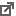 Расширение представлений и обогащение знаний детей. Хачева М. Б, воспитатель текст, презентацияПодбор и изготовление материала для игры. Белова Н. Е., воспитатель текст, презентацияОбогащение игрового опыта. Кучеренко Н. Н., воспитатель текст, презентацияПланирование игры.  Домрачева И.Н., воспитатель текст, презентацияМесто игры в образовательном процессе в течение дня. Заключительный этап.  Алексеева Д. А., воспитатель текст, презентация3. ПРОФЕССИОНАЛЬНО-ИГРОВАЯ КОМПЕТЕНТНОСТЬ КАК НЕОТЪЕМЛЕМОЕ КАЧЕСТВО
ЛИЧНОСТИ СОВРЕМЕННОГО ПЕДАГОГА ДОУ. Новикова Е. Г. текст, презентация 2.РМО "ПРИМЕНЕНИЕ ВАРИАТИВНЫХ МЕТОДИК И ОБРАЗОВАТЕЛЬНЫХ ТЕХНОЛОГИЙ, ОРИЕНТИРОВАННЫХ НА РЕБЕНКА"На базе нашего сада состоялось районное методическое объединение воспитателей п. Константиновский, Фоминское, Микляиха. 19.032021 годаМДОУ № 26 «Алёнушка»https://ds26-tmr.edu.yar.ru/bazovaya_ploshchadki__iro.htmlПедагоги просмотрели видеозапись образовательной деятельности, на которой были использованы методики и практики, ориентированные на ребенка Программы ПРОдетей. Воспитатель Алексеева Дарья Александровна сделала анализ своего занятия и ответила на вопросы коллег. https://youtu.be/arDB_JNKAcw   3.МЕЖМУНИЦИПАЛЬНЫЙ СЕМИНАР «ЭФФЕКТИВНЫЕ ПРАКТИКИ РЕАЛИЗАЦИИ ФГОС ДО»Интенсив «Продвинутые технологии «ПРОДЕТЕЙ».26.05.2021Организатор: кафедра дошкольного образования ГАУ ДПО ЯО ИРОhttp://www.iro.yar.ru/index.php?id=5509Методика «Графическая практика». Детский сад «Аленушка» Тутаевского МР. «Мастера по графической практике»: Алексеева Дарья Александровна,Хачева Марина Борисовна текст, презентация